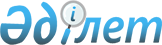 О внесении изменений в решение Уйгурского районного маслихата от 25 декабря 2017 года № 6-24-149 "О бюджетах сельских округов Уйгурского района на 2018-2020 годы"Решение Уйгурского районного маслихата Алматинской области от 8 августа 2018 года № 6-36-218. Зарегистрировано Департаментом юстиции Алматинской области 5 сентября 2018 года № 4813
      В соответствии с пунктом 4 статьи 106 Бюджетного кодекса Республики Казахстан от 4 декабря 2008 года, подпунктом 1) пункта 1 статьи 6 Закона Республики Казахстан от 23 января 2001 года "О местном государственном управлении и самоуправлении в Республике Казахстан", Уйгурский районный маслихат РЕШИЛ:
      1. Внести в решение Уйгурского районного маслихата "О бюджетах сельских округов Уйгурского района на 2018-2020 годы" от 25 декабря 2017 года № 6-24-149 (зарегистрирован в Реестре государственной регистрации нормативных правовых актов № 4485, опубликован 06 февраля 2018 года в Эталонном контрольном банке нормативно правовых актов Республики Казахстан) следующие изменения:
      пункты 1, 2, 3, 4, 5, 6, 7, 8, 9, 10, 11, 12, 13, 14 указанного решения изложить в новой редакции:
      "1. Утвердить бюджет Шонжынского сельского округа на 2018-2020 согласно приложениям 1, 2, 3 к настоящему решению соответственно, в том числе на 2018 год в следующих объемах:
      1) доходы 300965 тысяч тенге, в том числе:
      налоговые поступления 90672 тысячи тенге;
      поступления трансфертов 210293 тысячи тенге, в том числе:
      целевые текущие трансферты 60807 тысяч тенге;
      субвенции 149486 тысяч тенге;
      2) затраты 300965 тысяч тенге;
      3) чистое бюджетное кредитование 0 тенге, в том числе:
      бюджетные кредиты 0 тенге;
      погашение бюджетных кредитов 0 тенге;
      4) сальдо по операциям с финансовыми активами 0 тенге;
      5) дефицит (профицит) бюджета (-) 0 тенге;
      6) финансирование дефицита (использование профицита) бюджета 0 тенге.";
      "2. Утвердить бюджет Сумбинского сельского округа на 2018-2020 согласно приложениям 4, 5, 6 к настоящему решению соответственно, в том числе на 2018 год в следующих объемах:
      1) доходы 75715 тысяч тенге, в том числе:
      налоговые поступления 5819 тысяч тенге;
      поступления трансфертов 69896 тысяч тенге, в том числе:
      целевые текущие трансферты 7701 тысяча тенге;
      субвенции 62195 тысяч тенге;
      2) затраты 75715 тысяч тенге;
      3) чистое бюджетное кредитование 0 тенге, в том числе:
      бюджетные кредиты 0 тенге;
      погашение бюджетных кредитов 0 тенге;
      4) сальдо по операциям с финансовыми активами 0 тенге;
      5) дефицит (профицит) бюджета (-) 0 тенге;
      6) финансирование дефицита (использование профицита) бюджета 0 тенге.";
      "3. Утвердить бюджет Кыргызсайского сельского округа на 2018-2020 годы согласно приложениям 7, 8, 9 к настоящему решению соответственно, в том числе на 2018 год в следующих объемах:
      1) доходы 23284 тысячи тенге, в том числе:
      налоговые поступления 3973 тысячи тенге;
      поступления трансфертов 19311 тысяча тенге, в том числе:
      целевые текущие трансферты 2625 тысяч тенге;
      субвенции 16686 тысяч тенге;
      2) затраты 23284 тысячи тенге;
      3) чистое бюджетное кредитование 0 тенге, в том числе:
      бюджетные кредиты 0 тенге;
      погашение бюджетных кредитов 0 тенге;
      4) сальдо по операциям с финансовыми активами 0 тенге;
      5) дефицит (профицит) бюджета (-) 0 тенге;
      6) финансирование дефицита (использование профицита) бюджета 0 тенге.";
      "4. Утвердить бюджет Больше Аксуского сельского округа на 2018-2020 годы согласно приложениям 10, 11, 12 к настоящему решению соответственно, в том числе на 2018 год в следующих объемах:
      1) доходы 25507 тысяч тенге, в том числе:
      налоговые поступления 12303 тысячи тенге;
      поступления трансфертов 13204 тысячи тенге, в том числе:
      целевые текущие трансферты 1375 тысяч тенге;
      субвенции 11829 тысяч тенге;
      2) затраты 25507 тысяч тенге;
      3) чистое бюджетное кредитование 0 тенге, в том числе:
      бюджетные кредиты 0 тенге;
      погашение бюджетных кредитов 0 тенге;
      4) сальдо по операциям с финансовыми активами 0 тенге;
      5) дефицит (профицит) бюджета (-) 0 тенге;
      6) финансирование дефицита (использование профицита) бюджета 0 тенге.";
      "5. Утвердить бюджет Аватского сельского округа на 2018-2020 годы согласно приложениям 13, 14, 15 к настоящему решению соответственно, в том числе на 2018 год в следующих объемах:
      1) доходы 19179 тысяч тенге, в том числе:
      налоговые поступления 5218 тысяч тенге;
      поступления трансфертов 13961 тысяча тенге, в том числе:
      целевые текущие трансферты 675 тысяч тенге;
      субвенции 13286 тысяч тенге;
      2) затраты 19179 тысяч тенге;
      3) чистое бюджетное кредитование 0 тенге, в том числе:
      бюджетные кредиты 0 тенге;
      погашение бюджетных кредитов 0 тенге;
      4) сальдо по операциям с финансовыми активами 0 тенге;
      5) дефицит (профицит) бюджета (-) 0 тенге;
      6) финансирование дефицита (использование профицита) бюджета 0 тенге.";
      "6. Утвердить бюджет Тигерменского сельского округа на 2018-2020 годы согласно приложениям 16, 17, 18 к настоящему решению соответственно, в том числе на 2018 год в следующих объемах:
      1) доходы 65490 тысяч тенге, в том числе:
      налоговые поступления 5511 тысяча тенге;
      поступления трансфертов 59979 тысяч тенге, в том числе:
      целевые текущие трансферты 3875 тысяч тенге;
      субвенции 56104 тысяч тенге;
      2) затраты 65490 тысяч тенге;
      3) чистое бюджетное кредитование 0 тенге, в том числе:
      бюджетные кредиты 0 тенге;
      погашение бюджетных кредитов 0 тенге;
      4) сальдо по операциям с финансовыми активами 0 тенге;
      5) дефицит (профицит) бюджета (-) 0 тенге;
      6) финансирование дефицита (использование профицита) бюджета 0 тенге.";
      "7. Утвердить бюджет Актамского сельского округа на 2018-2020 годы согласно приложениям 19, 20, 21 к настоящему решению соответственно, в том числе на 2018 год в следующих объемах:
      1) доходы 73322 тысячи тенге, в том числе:
      налоговые поступления 3631 тысяча тенге;
      поступления трансфертов 69691тысяча тенге, в том числе:
      целевые текущие трансферты 675 тысяч тенге;
      субвенции 69016 тысяч тенге;
      2) затраты 73322 тысячи тенге;
      3) чистое бюджетное кредитование 0 тенге, в том числе:
      бюджетные кредиты 0 тенге;
      погашение бюджетных кредитов 0 тенге;
      4) сальдо по операциям с финансовыми активами 0 тенге;
      5) дефицит (профицит) бюджета (-) 0 тенге;
      6) финансирование дефицита (использование профицита) бюджета 0 тенге.";
      "8. Утвердить бюджет Дардамтинского сельского округа на 2018-2020 годы согласно приложениям 22, 23, 24 к настоящему решению соответственно, в том числе на 2018 год в следующих объемах:
      1) доходы 33419 тысяч тенге, в том числе:
      налоговые поступления 6456 тысяч тенге;
      поступления трансфертов 26963 тысячи тенге, в том числе:
      целевые текущие трансферты 7675 тысяч тенге;
      субвенции 19288 тысяч тенге;
      2) затраты 33419 тысяч тенге;
      3) чистое бюджетное кредитование 0 тенге, в том числе:
      бюджетные кредиты 0 тенге;
      погашение бюджетных кредитов 0 тенге;
      4) сальдо по операциям с финансовыми активами 0 тенге;
      5) дефицит (профицит) бюджета (-) 0 тенге;
      6) финансирование дефицита (использование профицита) бюджета 0 тенге.";
      "9. Утвердить бюджет Кетпенского сельского округа на 2018-2020 годы согласно приложениям 25, 26, 27 к настоящему решению соответственно, в том числе на 2018 год в следующих объемах:
      1) доходы 103785 тысяч тенге, в том числе:
      налоговые поступления 5073 тысячи тенге;
      поступления трансфертов 98712 тысячи тенге, в том числе:
      целевые текущие трансферты 675 тысяч тенге;
      субвенции 98037 тысяч тенге;
      2) затраты 103785 тысяч тенге;
      3) чистое бюджетное кредитование 0 тенге, в том числе:
      бюджетные кредиты 0 тенге;
      погашение бюджетных кредитов 0 тенге;
      4) сальдо по операциям с финансовыми активами 0 тенге;
      5) дефицит (профицит) бюджета (-) 0 тенге;
      6) финансирование дефицита (использование профицита) бюджета 0 тенге.";
      "10. Утвердить бюджет Мало-Диханского сельского округа на 2018-2020 годы согласно приложениям 28, 29, 30 к настоящему решению соответственно, в том числе на 2018 год в следующих объемах:
      1) доходы 23483 тысячи тенге, в том числе:
      налоговые поступления 6714 тысячи тенге;
      поступления трансфертов 16769 тысяч тенге, в том числе:
      целевые текущие трансферты 2625 тысяч тенге;
      субвенции 14144 тысячи тенге;
      2) затраты 23483 тысячи тенге;
      3) чистое бюджетное кредитование 0 тенге, в том числе:
      бюджетные кредиты 0 тенге;
      погашение бюджетных кредитов 0 тенге;
      4) сальдо по операциям с финансовыми активами 0 тенге;
      5) дефицит (профицит) бюджета (-) 0 тенге;
      6) финансирование дефицита (использование профицита) бюджета 0 тенге.";
      "11. Утвердить бюджет Калжатского сельского округа на 2018-2020 годы согласно приложениям 31, 32, 33 к настоящему решению соответственно, в том числе на 2018 год в следующих объемах:
      1) доходы 25210 тысяч тенге, в том числе:
      налоговые поступления 5717 тысяч тенге;
      поступления трансфертов 19493 тысячи тенге, в том числе:
      целевые текущие трансферты 4707 тысяч тенге;
      субвенции 14786 тысяч тенге;
      2) затраты 25210 тысяч тенге;
      3) чистое бюджетное кредитование 0 тенге, в том числе:
      бюджетные кредиты 0 тенге;
      погашение бюджетных кредитов 0 тенге;
      4) сальдо по операциям с финансовыми активами 0 тенге;
      5) дефицит (профицит) бюджета (-) 0 тенге;
      6) финансирование дефицита (использование профицита) бюджета 0 тенге.";
      "12. Утвердить бюджет Бахарского сельского округа на 2018-2020 согласно приложениям 34, 35, 36 к настоящему решению соответственно, в том числе на 2018 год в следующих объемах:
      1) доходы 69041 тысяча тенге, в том числе:
      налоговые поступления 7695 тысяч тенге;
      поступления трансфертов 61346 тысяч тенге, в том числе:
      целевые текущие трансферты 47139 тысяч тенге;
      субвенции 14207 тысяч тенге;
      2) затраты 69041 тысяча тенге;
      3) чистое бюджетное кредитование 0 тенге, в том числе:
      бюджетные кредиты 0 тенге;
      погашение бюджетных кредитов 0 тенге;
      4) сальдо по операциям с финансовыми активами 0 тенге;
      5) дефицит (профицит) бюджета (-) 0 тенге;
      6) финансирование дефицита (использование профицита) бюджета 0 тенге.";
      "13. Утвердить бюджет Таскарасуского сельского округа на 2018-2020 согласно приложениям 37, 38, 39 к настоящему решению соответственно, в том числе на 2018 год в следующих объемах:
      1) доходы 22719 тысяч тенге, в том числе:
      налоговые поступления 4207 тысяч тенге;
      поступления трансфертов 18512 тысячи тенге, в том числе:
      целевые текущие трансферты 4753 тысячи тенге;
      субвенции 13759 тысяч тенге;
      2) затраты 22719 тысяч тенге;
      3) чистое бюджетное кредитование 0 тенге, в том числе:
      бюджетные кредиты 0 тенге;
      погашение бюджетных кредитов 0 тенге;
      4) сальдо по операциям с финансовыми активами 0 тенге;
      5) дефицит (профицит) бюджета (-) 0 тенге;
      6) финансирование дефицита (использование профицита) бюджета 0 тенге.";
      "14. Утвердить бюджет Шарынского сельского округа на 2018-2020 согласно приложениям 40, 41, 42 к настоящему решению соответственно, в том числе на 2018 год в следующих объемах:
      1) доходы 45874 тысячи тенге, в том числе:
      налоговые поступления 11354 тысячи тенге;
      поступления трансфертов 34520 тысяч тенге, в том числе:
      целевые текущие трансферты 22075 тысяч тенге;
      субвенции 12445 тысяч тенге;
      2) затраты 45874 тысячи тенге;
      3) чистое бюджетное кредитование 0 тенге, в том числе:
      бюджетные кредиты 0 тенге;
      погашение бюджетных кредитов 0 тенге;
      4) сальдо по операциям с финансовыми активами 0 тенге;
      5) дефицит (профицит) бюджета (-) 0 тенге;
      6) финансирование дефицита (использование профицита) бюджета 0 тенге.".
      2. Приложения 1, 4, 7, 10, 13, 16, 19, 22, 25, 28, 31, 34, 37, 40 к указанному решению изложить в новой редакции согласно приложениям 1, 2, 3, 4, 5, 6, 7, 8, 9, 10, 11, 12, 13, 14 к настоящему решению.
      3. Контроль за исполнением настоящего решения возложить на постоянную комиссию Уйгурского районного маслихата "По вопросам бюджета, экономического развития, промышленности, транспорта, строительства, связи, торговли, туризма и жилья".
      4. Настоящее решение вводится в действие с 1 января 2018 года  Бюджет Шонжынского сельского округа на 2018 год Бюджет Сумбинского сельского округа на 2018 год Бюджет Кыргызсайского сельского округа на 2018 год  Бюджет Больше Аксуского сельского округа на 2018 год Бюджет Аватского сельского округа на 2018 год  Бюджет Тигерменского сельского округа на 2018 год Бюджет Актамского сельского округа на 2018 год Бюджет Дардамтинского сельского округа на 2018 год Бюджет Кетпенского сельского округа на 2018 год Бюджет Мало Диханского сельского округа на 2018 год Бюджет Калжатского сельского округа на 2018 год Бюджет Бахарского сельского округа на 2018 год Бюджет Таскарасуского сельского округа на 2018 год Бюджет Шарынского сельского округа на 2018 год
					© 2012. РГП на ПХВ «Институт законодательства и правовой информации Республики Казахстан» Министерства юстиции Республики Казахстан
				
      Председатель сессии

      Уйгурского районного маслихата

Б. Юлдашева

      Секретарь Уйгурского

      районного маслихата

Н. Есжан
Приложение 1 к решению Уйгурского районного маслихата от "08" августа 2018 года № 6-36-218 "О внесении изменений решение Уйгурского районного маслихата от 25 декабря 2017 года № 6-24-149 "О бюджетах сельских округов Уйгурского района на 2018-2020 годы"Приложение 1 к решению Уйгурского районного маслихата от 25 декабря 2017 года № 6-24-149 "О бюджетах сельских округов Уйгурского района на 2018-2020 годы"
Категория
Категория
Категория
Категория
Сумма

(тысяч тенге)
Класс
Класс
Класс
Сумма

(тысяч тенге)
 Подкласс
 Подкласс
Сумма

(тысяч тенге)
Наименование
Сумма

(тысяч тенге)
1
2
3
4
5
I. Доходы
300965
1
Налоговые поступления
90672
01
Подоходный налог
40355
2
Индивидуальный подоходный налог
40355
04
Hалоги на собственность
50317
1
Hалоги на имущество
3364
3
Земельный налог
5080
4
Hалог на транспортные средства
41873
4
Поступления трансфертов 
210293
02
Трансферты из вышестоящих органов государственного управления
210293
3
Трансферты из районного (города областного значения) бюджета
210293
Функциональная группа
Функциональная группа
Функциональная группа
Функциональная группа
Функциональная группа
 

Сумма

(тысяч

 тенге)
Функциональная подгруппа 
Функциональная подгруппа 
Функциональная подгруппа 
Функциональная подгруппа 
 

Сумма

(тысяч

 тенге)
Администратор бюджетных программ 
Администратор бюджетных программ 
 

Сумма

(тысяч

 тенге)
Программа
Программа
 

Сумма

(тысяч

 тенге)
Наименование
 

Сумма

(тысяч

 тенге)
II. Затраты
45874
01
Государственные услуги общего характера
21375
1
Представительные, исполнительные и другие органы, выполняющие общие функции государственного управления
21375
124
Аппарат акима города районного значения, села, поселка, сельского округа
21375
001
Услуги по обеспечению деятельности акима города районного значения, села, поселка, сельского округа
20875
022
Капитальные расходы государственного органа
500
04
Образование
8 444
1
Дошкольное воспитание и обучение
8 444
124
Аппарат акима города районного значения, села, поселка, сельского округа
8444
004
Дошкольное воспитание и обучение и организация медицинского обслуживания в организациях дошкольного воспитания и обучения
8 444
2
Дошкольное воспитание и обучение
0
124
Аппарат акима города районного значения, села, поселка, сельского округа
0
005
Организация бесплатного подвоза учащихся до ближайшей школы и обратно в сельской местности
0
07
Жилищно-коммунальное хозяйство
3099
3
Благоустройство населенных пунктов
3099
124
Аппарат акима города районного значения, села, поселка, сельского округа
3099
008
Освещение улиц в населенных пунктах
884
009
Обеспечение санитарии населенных пунктов
957
010
Содержание мест захоронений и погребение безродных
0
011
Благоустройство и озеленение населенных пунктов
1258
08
Культура, спорт, туризм и информационное пространство
0
2
Спорт
0
124
Аппарат акима города районного значения, села, поселка, сельского округа
0
028
Проведение физкультурно-оздоровительных и спортивных мероприятий на местном уровне
0
12
Транспорт и коммуникации
0
1
Автомобильный транспорт
0
124
Аппарат акима города районного значения, села, поселка, сельского округа
0
045
Капитальный и средний ремонт автомобильных дорог в городах районного значения, селах, поселках, сельских округах
0
13
Прочие
12956
9
Поддержка предпринимательской деятельности и защита конкуренции
12956
124
Аппарат акима города районного значения, села, поселка, сельского округа
12956
040
Реализация мероприятий для решения вопросов обустройства населенных пунктов в реализацию мер по содействию экономическому развитию регионов в рамках Программы развития регионов до 2020 года
12956
3.Чистое бюджетное кредитование
0
Бюджетные кредиты
0
Категория
Категория
Категория
Категория
Сумма (тысяч тенге) 
Класс
Класс
Класс
Сумма (тысяч тенге) 
Подкласс
Подкласс
Сумма (тысяч тенге) 
 Наименование
Сумма (тысяч тенге) 
5
Погашение бюджетных кредитов
0
01
Погашение бюджетных кредитов
0
1
Погашение бюджетных кредитов, выданных из государственного бюджета
0
Категория
Категория
Категория
Категория
Категория
Сумма (тысяч тенге) 
Класс
Класс
Класс
Класс
Сумма (тысяч тенге) 
Подкласс
Подкласс
Подкласс
Сумма (тысяч тенге) 
Наименование
Наименование
Наименование
Сумма (тысяч тенге) 
Программа
Программа
Сумма (тысяч тенге) 
Сальдо по операциям с финансовыми активами
0
Категория
Категория
Категория
Категория
Сумма (тысяч тенге)
Класс
Класс
Класс
Сумма (тысяч тенге)
Подкласс
Подкласс
Сумма (тысяч тенге)
 Наименование
Сумма (тысяч тенге)
V. Дефицит (профицит) бюджета
0
VI. Финансирование дефицита (использование профицита) бюджета
0
7
Поступления займов
0
01
Внутренние государственные займы
0
2
Договоры займа
0
03
Займы, получаемые местным исполнительным органом района (города областного значения)
0
Функциональная группа
Функциональная группа
Функциональная группа
Функциональная группа
Функциональная группа
Сумма (тысяч тенге)
Функциональная подгруппа
Функциональная подгруппа
Функциональная подгруппа
Функциональная подгруппа
Сумма (тысяч тенге)
Администратор бюджетных программ
Администратор бюджетных программ
Администратор бюджетных программ
Сумма (тысяч тенге)
Программа
Программа
Сумма (тысяч тенге)
Наименование
Сумма (тысяч тенге)
16
Погашение займов
0
1
Погашение займов
0
124
Аппарат акима города районного значения, села, поселка, сельского округа
0
056
Погашение долга аппарата акима города районного значения, села, поселка, сельского округа перед вышестоящим бюджетом
0Приложение 2 к решению Уйгурского районного маслихата от "08" августа 2018 года № 6-36-218 "О внесении изменений в решение Уйгурского районного маслихата от 25 декабря 2017 года № 6-24-149 "О бюджетах сельских округов Уйгурского района на 2018-2020 годы"Приложение 4 к решению Уйгурского районного маслихата от 25 декабря 2017 года № 6-24-149 "О бюджетах сельских округов Уйгурского района на 2018-2020 годы"
Категория
Категория
Категория
Категория
 

Сумма

(тысяч тенге)
Класс
Класс
Класс
 

Сумма

(тысяч тенге)
 Подкласс
 Подкласс
 

Сумма

(тысяч тенге)
Наименование
 

Сумма

(тысяч тенге)
1
2
3
4
5
I. Доходы
75715
1
Налоговые поступления
5819
01
Подоходный налог
629
2
Индивидуальный подоходный налог
629
04
Hалоги на собственность
5190
1
Hалоги на имущество
107
3
Земельный налог
528
4
Hалог на транспортные средства
4555
4
Поступления трансфертов 
69896
02
Трансферты из вышестоящих органов государственного управления
69896
3
Трансферты из районного (города областного значения) бюджета
69896
Функциональная группа
Функциональная группа
Функциональная группа
Функциональная группа
Функциональная группа
Сомма мың

 теңге)
Функциональная подгруппа
Функциональная подгруппа
Функциональная подгруппа
Функциональная подгруппа
Сомма мың

 теңге)
Программа
Программа
Сомма мың

 теңге)
Подпрограмма
Сомма мың

 теңге)
Наименование
Сомма мың

 теңге)
II. Затраты
75715
01
Государственные услуги общего характера
20675
1
Представительные, исполнительные и другие органы, выполняющие общие функции государственного управления
20675
124
Аппарат акима города районного значения, села, поселка, сельского округа
20675
001
Услуги по обеспечению деятельности акима города районного значения, села, поселка, сельского округа
20175
022
Капитальные расходы государственного органа
500
04
Образование
1 392
1
Дошкольное воспитание и обучение
0
124
Аппарат акима города районного значения, села, поселка, сельского округа
0
004
Дошкольное воспитание и обучение и организация медицинского обслуживания в организациях дошкольного воспитания и обучения
0
2
Начальное, основное среднее и общее среднее образование
1 392
124
Аппарат акима города районного значения, села, поселка, сельского округа
1392
005
Организация бесплатного подвоза учащихся до ближайшей школы и обратно в сельской местности
1392
07
Жилищно-коммунальное хозяйство
2626
3
Благоустройство населенных пунктов
2626
124
Аппарат акима города районного значения, села, поселка, сельского округа
2626
008
Освещение улиц в населенных пунктах
1117
009
Обеспечение санитарии населенных пунктов
618
010
0
011
Благоустройство и озеленение населенных пунктов
1019
08
Культура, спорт, туризм и информационное пространство
0
2
Спорт
0
124
Аппарат акима города районного значения, села, поселка, сельского округа
0
028
Проведение физкультурно-оздоровительных и спортивных мероприятий на местном уровне
0
12
Транспорт и коммуникации
1
Автомобильный транспорт
0
124
Аппарат акима города районного значения, села, поселка, сельского округа
0
045
Капитальный и средний ремонт автомобильных дорог в городах районного значения, селах, поселках, сельских округах
0
13
Прочие
0
9
Прочие
0
124
Аппарат акима города районного значения, села, поселка, сельского округа
0
040
Реализация мероприятий для решения вопросов обустройства населенных пунктов в реализацию мер по содействию экономическому развитию регионов в рамках Программы развития регионов до 2020 года
0
3.Чистое бюджетное кредитование
0
Бюджетные кредиты
0
Категория
Категория
Категория
Категория
Сумма (тысяч тенге) 
Класс
Класс
Класс
Сумма (тысяч тенге) 
Подкласс
Подкласс
Сумма (тысяч тенге) 
 Наименование
Сумма (тысяч тенге) 
5
Погашение бюджетных кредитов
0
01
Погашение бюджетных кредитов
0
1
Погашение бюджетных кредитов, выданных из государственного бюджета
0
Категория
Категория
Категория
Категория
Категория
Сумма (тысяч тенге) 
Класс
Класс
Класс
Наименование
Сумма (тысяч тенге) 
Подкласс
Подкласс
Подкласс
Сумма (тысяч тенге) 
Программа
Программа
Сальдо по операциям с финансовыми активами
0
Категория
Категория
Категория
Категория
Сумма (тысяч тенге)
Класс
Класс
Класс
Сумма (тысяч тенге)
Подкласс
Подкласс
Сумма (тысяч тенге)
 Наименование
Сумма (тысяч тенге)
V. Дефицит (профицит) бюджета
0
VI. Финансирование дефицита (использование профицита) бюджета
0
7
Поступления займов
0
01
Внутренние государственные займы
0
2
Договоры займа
0
03
Займы, получаемые местным исполнительным органом района (города областного значения)
0
Функциональная группа
Функциональная группа
Функциональная группа
Функциональная группа
Функциональная группа
Сумма (тысяч тенге)
Функциональная подгруппа
Функциональная подгруппа
Функциональная подгруппа
Функциональная подгруппа
Сумма (тысяч тенге)
Администратор бюджетных программ
Администратор бюджетных программ
Администратор бюджетных программ
Сумма (тысяч тенге)
Программа
Программа
Сумма (тысяч тенге)
Наименование
Сумма (тысяч тенге)
16
Погашение займов
0
1
Погашение займов
0
124
Аппарат акима города районного значения, села, поселка, сельского округа
0
056
Погашение долга аппарата акима города районного значения, села, поселка, сельского округа перед вышестоящим бюджетом
0Приложение 3 к решению Уйгурского районного маслихата от "08" августа 2018 года № 6-36-218 "О внесении изменений в решение Уйгурского районного маслихата от 25 декабря 2017 года № 6-24-149  "О бюджетах сельских округов Уйгурского района на 2018-2020 годы"Приложение 7 к решению Уйгурского районного маслихата от 25 декабря 2017 года № 6-24-149 "О бюджетах сельских округов Уйгурского района на 2018-2020 годы"
Категория
Категория
Категория
Категория
 

Сумма

(тысяч тенге)
Класс
Класс
Класс
 

Сумма

(тысяч тенге)
 Подкласс
 Подкласс
 

Сумма

(тысяч тенге)
 

Сумма

(тысяч тенге)
1
2
3
Наименование
 

Сумма

(тысяч тенге)
I. Доходы
23284
1
Налоговые поступления
3973
01
Подоходный налог
617
2
Индивидуальный подоходный налог
617
04
Hалоги на собственность
3356
1
Hалоги на имущество
69
3
Земельный налог
188
4
Hалог на транспортные средства
3099
4
Поступления трансфертов 
19311
02
Трансферты из вышестоящих органов государственного управления
19311
3
Трансферты из районного (города областного значения) бюджета
19311
Функциональная группа
Функциональная группа
Функциональная группа
Функциональная группа
Функциональная группа
Сумма

(тысяч

 тенге)
Функциональная подгруппа
Функциональная подгруппа
Функциональная подгруппа
Функциональная подгруппа
Сумма

(тысяч

 тенге)
Администратор бюджетных программ 
Администратор бюджетных программ 
Сумма

(тысяч

 тенге)
Программа
Сумма

(тысяч

 тенге)
Наименование
Сумма

(тысяч

 тенге)
II. Затраты
23284
01
Государственные услуги общего характера
21525
1
Представительные, исполнительные и другие органы, выполняющие общие функции государственного управления
21525
124
Аппарат акима города районного значения, села, поселка, сельского округа
21525
001
Услуги по обеспечению деятельности акима города районного значения, села, поселка, сельского округа
19075
022
Капитальные расходы государственного органа
2450
04
Образование
0
1
Дошкольное воспитание и обучение
0
124
Аппарат акима города районного значения, села, поселка, сельского округа
0
004
Дошкольное воспитание и обучение и организация медицинского обслуживания в организациях дошкольного воспитания и обучения
0
2
Дошкольное воспитание и обучение
0
124
Аппарат акима города районного значения, села, поселка, сельского округа
0
005
Организация бесплатного подвоза учащихся до ближайшей школы и обратно в сельской местности
0
07
Жилищно-коммунальное хозяйство
1759
3
Жилищное хозяйство
1759
124
Аппарат акима города районного значения, села, поселка, сельского округа
0
008
Освещение улиц в населенных пунктах
896
009
Обеспечение санитарии населенных пунктов
368
010
0
011
Благоустройство и озеленение населенных пунктов
495
08
Культура, спорт, туризм и информационное пространство
0
2
Деятельность в области культуры
0
124
Аппарат акима города районного значения, села, поселка, сельского округа
0
028
Проведение физкультурно-оздоровительных и спортивных мероприятий на местном уровне
0
12
Транспорт и коммуникации
1
Автомобильный транспорт
0
124
Аппарат акима города районного значения, села, поселка, сельского округа
0
045
Капитальный и средний ремонт автомобильных дорог в городах районного значения, селах, поселках, сельских округах
0
13
Прочие
0
9
Поддержка предпринимательской деятельности и защита конкуренции
0
124
Аппарат акима города районного значения, села, поселка, сельского округа
0
040
Реализация мероприятий для решения вопросов обустройства населенных пунктов в реализацию мер по содействию экономическому развитию регионов в рамках Программы развития регионов до 2020 года
0
3.Чистое бюджетное кредитование
0
Бюджетные кредиты
0
Категория
Категория
Категория
Категория
Сумма (тысяч тенге)
Класс
Класс
Класс
Сумма (тысяч тенге)
Подкласс
Подкласс
Сумма (тысяч тенге)
 Наименование
Сумма (тысяч тенге)
V. Дефицит (профицит) бюджета
0
VI. Финансирование дефицита (использование профицита) бюджета
0
7
Поступления займов
0
01
Внутренние государственные займы
0
2
Договоры займа
0
03
Займы, получаемые местным исполнительным органом района (города областного значения)
0
Функциональная группа
Функциональная группа
Функциональная группа
Функциональная группа
Функциональная группа
Сумма (тысяч тенге)
Функциональная подгруппа
Функциональная подгруппа
Функциональная подгруппа
Функциональная подгруппа
Сумма (тысяч тенге)
Администратор бюджетных программ
Администратор бюджетных программ
Администратор бюджетных программ
Сумма (тысяч тенге)
Программа
Программа
Сумма (тысяч тенге)
Наименование
Сумма (тысяч тенге)
16
Погашение займов
0
1
Погашение займов
0
124
Аппарат акима города районного значения, села, поселка, сельского округа
0
056
Погашение долга аппарата акима города районного значения, села, поселка, сельского округа перед вышестоящим бюджетом
0
Категория
Категория
Категория
Категория
Сумма (тысяч тенге) 
Класс
Класс
Класс
Сумма (тысяч тенге) 
Подкласс
Подкласс
Сумма (тысяч тенге) 
 Наименование
Сумма (тысяч тенге) 
5
Погашение бюджетных кредитов
0
01
Погашение бюджетных кредитов
0
1
Погашение бюджетных кредитов, выданных из государственного бюджета
0
Категория
Категория
Категория
Категория
Категория
Сумма (тысяч тенге) 
Класс
Класс
Класс
Класс
Сумма (тысяч тенге) 
Наименование
Наименование
Наименование
Наименование
Сумма (тысяч тенге) 
Подкласс
Подкласс
Подкласс
Сумма (тысяч тенге) 
Программа
Программа
Сумма (тысяч тенге) 
Сальдо по операциям с финансовыми активами
0Приложение 4 к решению Уйгурского районного маслихата от "08" августа 2018 года № 6-36-218 "О внесении изменений решение Уйгурского районного маслихата от 25 декабря 2017 года № 6-24-149 "О бюджетах сельских округов Уйгурского района на 2018-2020 годы"Приложение 10 к решению Уйгурского районного маслихата от 25 декабря 2017 года № 6-24-149 "О бюджетах сельских округов Уйгурского района на 2018-2020 годы"
Класс
Класс
Класс
Класс
Сумма

(тысяч тенге)
Подкласс
Подкласс
Подкласс
Сумма

(тысяч тенге)
1
2
3
Наименование
Сумма

(тысяч тенге)
I. Доходы
25507
1
Налоговые поступления
12303
01
Подоходный налог
3708
2
Индивидуальный подоходный налог
3708
04
Hалоги на собственность
8595
1
Hалоги на имущество
348
3
Земельный налог
350
4
Hалог на транспортные средства
7897
4
Поступления трансфертов 
13204
02
Трансферты из вышестоящих органов государственного управления
13204
3
Трансферты из районного (города областного значения) бюджета
13204
Функциональная группа
Функциональная группа
Функциональная группа
Функциональная группа
Функциональная группа
 

Сумма

(тысяч

 тенге)
 Функциональная подгруппа
 Функциональная подгруппа
 Функциональная подгруппа
 Функциональная подгруппа
 

Сумма

(тысяч

 тенге)
Администратор бюджетных программ 
Администратор бюджетных программ 
Администратор бюджетных программ 
 

Сумма

(тысяч

 тенге)
Программа
Программа
 

Сумма

(тысяч

 тенге)
Наименование
 

Сумма

(тысяч

 тенге)
II. Затраты
25507
01
Государственные услуги общего характера
21875
1
Представительные, исполнительные и другие органы, выполняющие общие функции государственного управления
21875
124
Аппарат акима города районного значения, села, поселка, сельского округа
21875
001
Услуги по обеспечению деятельности акима города районного значения, села, поселка, сельского округа
21375
022
Капитальные расходы государственного органа
500
04
Образование
0
1
Дошкольное воспитание и обучение
0
124
Аппарат акима города районного значения, села, поселка, сельского округа
0
004
Дошкольное воспитание и обучение и организация медицинского обслуживания в организациях дошкольного воспитания и обучения
0
2
Дошкольное воспитание и обучение
0
124
Аппарат акима города районного значения, села, поселка, сельского округа
0
005
Организация бесплатного подвоза учащихся до ближайшей школы и обратно в сельской местности
0
07
Жилищно-коммунальное хозяйство
3632
3
Жилищное хозяйство
3632
124
Аппарат акима города районного значения, села, поселка, сельского округа
3632
008
Освещение улиц в населенных пунктах
1735
009
Обеспечение санитарии населенных пунктов
797
010
0
011
Благоустройство и озеленение населенных пунктов
1100
08
Культура, спорт, туризм и информационное пространство
2
Деятельность в области культуры
0
124
Аппарат акима города районного значения, села, поселка, сельского округа
0
028
Проведение физкультурно-оздоровительных и спортивных мероприятий на местном уровне
0
12
Транспорт и коммуникации
1
Автомобильный транспорт
0
124
Аппарат акима города районного значения, села, поселка, сельского округа
0
045
Капитальный и средний ремонт автомобильных дорог в городах районного значения, селах, поселках, сельских округах
0
13
Прочие
0
9
Поддержка предпринимательской деятельности и защита конкуренции
0
124
Аппарат акима города районного значения, села, поселка, сельского округа
0
040
Реализация мероприятий для решения вопросов обустройства населенных пунктов в реализацию мер по содействию экономическому развитию регионов в рамках Программы развития регионов до 2020 года
0
3.Чистое бюджетное кредитование
0
Бюджетные кредиты
0
Категория
Категория
Категория
Категория
Сумма (тысяч тенге) 
Класс
Класс
Наименование
Сумма (тысяч тенге) 
Подкласс
Подкласс
Сумма (тысяч тенге) 
5
Погашение бюджетных кредитов
0
01
Погашение бюджетных кредитов
0
1
Погашение бюджетных кредитов, выданных из государственного бюджета
0
Категория
Категория
Категория
Категория
Категория
Сумма (тысяч тенге) 
Класс
Наименование
Наименование
Наименование
Сумма (тысяч тенге) 
Подкласс
Подкласс
Подкласс
Сумма (тысяч тенге) 
Программа
Программа
Сумма (тысяч тенге) 
Сальдо по операциям с финансовыми активами
0
Категория
Категория
Категория
Категория
Сумма (тысяч тенге)
Класс
Класс
Класс
Сумма (тысяч тенге)
Подкласс
Подкласс
Сумма (тысяч тенге)
 Наименование
Сумма (тысяч тенге)
V. Дефицит (профицит) бюджета
0
VI. Финансирование дефицита (использование профицита) бюджета
0
7
Поступления займов
0
01
Внутренние государственные займы
0
2
Договоры займа
0
03
Займы, получаемые местным исполнительным органом района (города областного значения)
0
Функциональная группа
Функциональная группа
Функциональная группа
Функциональная группа
Функциональная группа
Сумма (тысяч тенге)
Функциональная подгруппа
Функциональная подгруппа
Функциональная подгруппа
Функциональная подгруппа
Сумма (тысяч тенге)
Администратор бюджетных программ
Администратор бюджетных программ
Администратор бюджетных программ
Сумма (тысяч тенге)
Программа
Программа
Сумма (тысяч тенге)
Наименование
Сумма (тысяч тенге)
16
Погашение займов
0
1
Погашение займов
0
124
Аппарат акима города районного значения, села, поселка, сельского округа
0
056
Погашение долга аппарата акима города районного значения, села, поселка, сельского округа перед вышестоящим бюджетом
0Приложение 5 к решению Уйгурского районного маслихата от "08" августа 2018 года № 6-36-218 "О внесении изменений решение Уйгурского районного маслихата от 25 декабря 2017 года № 6-24-149 "О бюджетах сельских округов Уйгурского района на 2018-2020 годы"Приложение 13 к решению Уйгурского районного маслихата от 25 декабря 2017 года № 6-24-149 "О бюджетах сельских округов Уйгурского района на 2018-2020 годы"
Категория 
Категория 
Категория 
Категория 
Сумма

(тысяч тенге)
Класс
Класс
Класс
Сумма

(тысяч тенге)
 Подкласс
 Подкласс
Сумма

(тысяч тенге)
1
2
3
Наименование
Сумма

(тысяч тенге)
I. Доходы
19179
1
Налоговые поступления
5218
01
Подоходный налог
1558
2
Индивидуальный подоходный налог
1558
04
Hалоги на собственность
3660
1
Hалоги на имущество
136
3
Земельный налог
189
4
Hалог на транспортные средства
3335
4
Поступления трансфертов 
13961
02
Трансферты из вышестоящих органов государственного управления
13961
3
Трансферты из районного (города областного значения) бюджета
13961
Функциональная группа
Функциональная группа
Функциональная группа
Функциональная группа
Функциональная группа
 

Сумма

(тысяч

 тенге)
 Функциональная подгруппа
 Функциональная подгруппа
 Функциональная подгруппа
 Функциональная подгруппа
 

Сумма

(тысяч

 тенге)
Администратор бюджетных программ
Администратор бюджетных программ
Администратор бюджетных программ
 

Сумма

(тысяч

 тенге)
Программа
Программа
 

Сумма

(тысяч

 тенге)
Наименование
 

Сумма

(тысяч

 тенге)
II. Затраты
19179
01
Государственные услуги общего характера
17975
1
Представительные, исполнительные и другие органы, выполняющие общие функции государственного управления
17975
124
Аппарат акима города районного значения, села, поселка, сельского округа
17975
001
Услуги по обеспечению деятельности акима города районного значения, села, поселка, сельского округа
17475
022
Капитальные расходы государственного органа
500
04
Образование
0
1
Дошкольное воспитание и обучение
0
124
Аппарат акима города районного значения, села, поселка, сельского округа
0
004
Дошкольное воспитание и обучение и организация медицинского обслуживания в организациях дошкольного воспитания и обучения
0
2
Дошкольное воспитание и обучение
0
124
Аппарат акима города районного значения, села, поселка, сельского округа
0
005
Организация бесплатного подвоза учащихся до ближайшей школы и обратно в сельской местности
0
07
Жилищно-коммунальное хозяйство
1204
3
Жилищное хозяйство
1204
124
Аппарат акима города районного значения, села, поселка, сельского округа
1204
008
Освещение улиц в населенных пунктах
368
009
Обеспечение санитарии населенных пунктов
356
010
0
011
Благоустройство и озеленение населенных пунктов
480
08
Культура, спорт, туризм и информационное пространство
0
2
Деятельность в области культуры
0
124
Аппарат акима города районного значения, села, поселка, сельского округа
0
028
Проведение физкультурно-оздоровительных и спортивных мероприятий на местном уровне
0
12
Транспорт и коммуникации
1
Автомобильный транспорт
0
124
Аппарат акима города районного значения, села, поселка, сельского округа
0
045
Капитальный и средний ремонт автомобильных дорог в городах районного значения, селах, поселках, сельских округах
0
13
Прочие
0
9
Поддержка предпринимательской деятельности и защита конкуренции
0
124
Аппарат акима города районного значения, села, поселка, сельского округа
0
040
Реализация мероприятий для решения вопросов обустройства населенных пунктов в реализацию мер по содействию экономическому развитию регионов в рамках Программы развития регионов до 2020 года
0
3.Чистое бюджетное кредитование
0
Бюджетные кредиты
0
Категория
Категория
Категория
Категория
Сумма (тысяч тенге) 
Класс
Класс
Класс
Сумма (тысяч тенге) 
Подкласс
Подкласс
Сумма (тысяч тенге) 
 Наименование
Сумма (тысяч тенге) 
5
Погашение бюджетных кредитов
0
01
Погашение бюджетных кредитов
0
1
Погашение бюджетных кредитов, выданных из государственного бюджета
0
Категория
Категория
Категория
Категория
Категория
Сумма (тысяч тенге) 
Класс
Класс
Класс
Наименование
Сумма (тысяч тенге) 
Подкласс
Подкласс
Подкласс
Сумма (тысяч тенге) 
Программа
Программа
Сумма (тысяч тенге) 
Сальдо по операциям с финансовыми активами
0
Категория
Категория
Категория
Категория
Сумма (тысяч тенге)
Класс
Класс
Класс
Сумма (тысяч тенге)
Подкласс
Подкласс
Сумма (тысяч тенге)
 Наименование
Сумма (тысяч тенге)
V. Дефицит (профицит) бюджета
0
VI. Финансирование дефицита (использование профицита) бюджета
0
7
Поступления займов
0
7
01
Внутренние государственные займы
0
2
Договоры займа
0
03
Займы, получаемые местным исполнительным органом района (города областного значения)
0
Функциональная группа
Функциональная группа
Функциональная группа
Функциональная группа
Функциональная группа
Сумма (тысяч тенге)
Функциональная подгруппа
Функциональная подгруппа
Функциональная подгруппа
Функциональная подгруппа
Сумма (тысяч тенге)
Администратор бюджетных программ
Администратор бюджетных программ
Администратор бюджетных программ
Сумма (тысяч тенге)
Программа
Программа
Сумма (тысяч тенге)
Наименование
Сумма (тысяч тенге)
16
Погашение займов
0
1
Погашение займов
0
124
Аппарат акима города районного значения, села, поселка, сельского округа
0
056
Погашение долга аппарата акима города районного значения, села, поселка, сельского округа перед вышестоящим бюджетом
0Приложение 6 к решению Уйгурского районного маслихата от "08" августа 2018 года № 6-36-218 "О внесении изменений в решение Уйгурского районного маслихата от 25 декабря 2017 года № 6-24-149 "О бюджетах сельских округов Уйгурского района на 2018-2020 годы"Приложение 16 к решению Уйгурского районного маслихата от 25 декабря 2017 года № 6-24-149 "О бюджетах сельских округов Уйгурского района на 2018-2020 годы"
Категория 
Категория 
Категория 
Категория 
Сумма

(тысяч тенге)
Класс
Класс
Класс
Сумма

(тысяч тенге)
 Подкласс
 Подкласс
Сумма

(тысяч тенге)
1
2
3
Наименование
Сумма

(тысяч тенге)
I. Доходы
65490
1
Налоговые поступления
5511
01
Подоходный налог
1105
2
Индивидуальный подоходный налог
1105
04
Hалоги на собственность
4406
1
Hалоги на имущество
132
3
Земельный налог
191
4
Hалог на транспортные средства
4083
4
Поступления трансфертов 
59979
02
Трансферты из вышестоящих органов государственного управления
59979
3
Трансферты из районного (города областного значения) бюджета
59979
Функциональная группа
Функциональная группа
Функциональная группа
Функциональная группа
Функциональная группа
 

Сумма

(тысяч

 тенге)
 Функциональная подгруппа
 Функциональная подгруппа
 Функциональная подгруппа
 Функциональная подгруппа
 

Сумма

(тысяч

 тенге)
Администратор бюджетных программ 
Администратор бюджетных программ 
Администратор бюджетных программ 
 

Сумма

(тысяч

 тенге)
Программа
Программа
 

Сумма

(тысяч

 тенге)
Наименование
 

Сумма

(тысяч

 тенге)
II. Затраты
65490
01
Государственные услуги общего характера
21575
1
Представительные, исполнительные и другие органы, выполняющие общие функции государственного управления
21575
124
Аппарат акима города районного значения, села, поселка, сельского округа
21575
001
Услуги по обеспечению деятельности акима города районного значения, села, поселка, сельского округа
21075
022
Капитальные расходы государственного органа
500
04
Образование
0
1
Дошкольное воспитание и обучение
0
124
Аппарат акима города районного значения, села, поселка, сельского округа
0
004
Дошкольное воспитание и обучение и организация медицинского обслуживания в организациях дошкольного воспитания и обучения
0
2
Дошкольное воспитание и обучение
0
124
Аппарат акима города районного значения, села, поселка, сельского округа
0
005
Организация бесплатного подвоза учащихся до ближайшей школы и обратно в сельской местности
0
07
Жилищно-коммунальное хозяйство
2089
3
Жилищное хозяйство
2089
124
Аппарат акима города районного значения, села, поселка, сельского округа
2089
008
Освещение улиц в населенных пунктах
1175
009
Обеспечение санитарии населенных пунктов
393
010
0
011
Благоустройство и озеленение населенных пунктов
521
08
Культура, спорт, туризм и информационное пространство
0
2
Деятельность в области культуры
0
124
Аппарат акима города районного значения, села, поселка, сельского округа
0
028
Проведение физкультурно-оздоровительных и спортивных мероприятий на местном уровне
0
12
Транспорт и коммуникации
38626
1
Автомобильный транспорт
38626
124
Аппарат акима города районного значения, села, поселка, сельского округа
38626
045
Капитальный и средний ремонт автомобильных дорог в городах районного значения, селах, поселках, сельских округах
38626
13
Прочие
3200
9
Поддержка предпринимательской деятельности и защита конкуренции
3200
124
Аппарат акима города районного значения, села, поселка, сельского округа
3200
040
Реализация мероприятий для решения вопросов обустройства населенных пунктов в реализацию мер по содействию экономическому развитию регионов в рамках Программы развития регионов до 2020 года
3200
3.Чистое бюджетное кредитование
0
Категория
Категория
Категория
Категория
Сумма (тысяч тенге) 
Класс
Класс
Наименование
Сумма (тысяч тенге) 
Подкласс
Подкласс
Сумма (тысяч тенге) 
5
Погашение бюджетных кредитов
0
01
Погашение бюджетных кредитов
0
1
Погашение бюджетных кредитов, выданных из государственного бюджета
0
Категория
Категория
Категория
Категория
Категория
Сумма (тысяч тенге) 
Класс
Наименование
Наименование
Наименование
Сумма (тысяч тенге) 
Подкласс
Подкласс
Подкласс
Сумма (тысяч тенге) 
Программа
Программа
Сумма (тысяч тенге) 
Сальдо по операциям с финансовыми активами
0
Категория
Категория
Категория
Категория
Сумма (тысяч тенге)
Класс
Сумма (тысяч тенге)
Подкласс
Подкласс
Сумма (тысяч тенге)
 Наименование
Сумма (тысяч тенге)
V. Дефицит (профицит) бюджета
0
VI. Финансирование дефицита (использование профицита) бюджета
0
7
Поступления займов
0
01
Внутренние государственные займы
0
2
Договоры займа
0
03
Займы, получаемые местным исполнительным органом района (города областного значения)
0
Функциональная группа
Функциональная группа
Функциональная группа
Функциональная группа
Функциональная группа
Сумма (тысяч тенге)
Функциональная подгруппа
Функциональная подгруппа
Функциональная подгруппа
Функциональная подгруппа
Сумма (тысяч тенге)
Администратор бюджетных программ
Администратор бюджетных программ
Администратор бюджетных программ
Сумма (тысяч тенге)
Программа
Программа
Сумма (тысяч тенге)
Наименование
Сумма (тысяч тенге)
16
Погашение займов
0
1
Погашение займов
0
124
Аппарат акима города районного значения, села, поселка, сельского округа
0
056
Погашение долга аппарата акима города районного значения, села, поселка, сельского округа перед вышестоящим бюджетом
0Приложение 7 к решению Уйгурского районного маслихата от "08" августа 2018 года № 6-36-218 "О внесении изменений решение Уйгурского районного маслихата от 25 декабря 2017 года № 6-24-149 "О бюджетах сельских округов Уйгурского района на 2018-2020 годы"Приложение 19 к решению Уйгурского районного маслихата от 25 декабря 2017 года № 6-24-149 "О бюджетах сельских округов Уйгурского района на 2018-2020 годы"
Категория
Категория
Категория
Категория
Сумма

(тысяч тенге)
Класс
Класс
Класс
Сумма

(тысяч тенге)
 Подкласс
 Подкласс
Сумма

(тысяч тенге)
1
2
3
Наименование
Сумма

(тысяч тенге)
I. Доходы
73322
1
Налоговые поступления
3631
01
Подоходный налог
801
2
Индивидуальный подоходный налог
801
04
Hалоги на собственность
2830
1
Hалоги на имущество
138
3
Земельный налог
102
4
Hалог на транспортные средства
2590
4
Поступления трансфертов 
69691
02
Трансферты из вышестоящих органов государственного управления
69691
3
Трансферты из районного (города областного значения) бюджета
69691
Функциональная группа
Функциональная группа
Функциональная группа
Функциональная группа
Функциональная группа
 

Сумма

(тысяч

 тенге)
 Функциональная подгруппа
 Функциональная подгруппа
 Функциональная подгруппа
 Функциональная подгруппа
 

Сумма

(тысяч

 тенге)
Администратор бюджетных программ 
Администратор бюджетных программ 
Администратор бюджетных программ 
 

Сумма

(тысяч

 тенге)
Программа
Программа
 

Сумма

(тысяч

 тенге)
Наименование
 

Сумма

(тысяч

 тенге)
II. Затраты
73322
01
Государственные услуги общего характера
17275
1
Представительные, исполнительные и другие органы, выполняющие общие функции государственного управления
17275
124
Аппарат акима города районного значения, села, поселка, сельского округа
17275
001
Услуги по обеспечению деятельности акима города районного значения, села, поселка, сельского округа
16775
022
Капитальные расходы государственного органа
500
04
Образование
0
1
Дошкольное воспитание и обучение
0
124
Аппарат акима города районного значения, села, поселка, сельского округа
0
004
Дошкольное воспитание и обучение и организация медицинского обслуживания в организациях дошкольного воспитания и обучения
0
2
Дошкольное воспитание и обучение
0
124
Аппарат акима города районного значения, села, поселка, сельского округа
0
005
Организация бесплатного подвоза учащихся до ближайшей школы и обратно в сельской местности
0
07
Жилищно-коммунальное хозяйство
1372
3
Жилищное хозяйство
1372
124
Аппарат акима города районного значения, села, поселка, сельского округа
1372
008
Освещение улиц в населенных пунктах
618
009
Обеспечение санитарии населенных пунктов
316
010
0
011
Благоустройство и озеленение населенных пунктов
438
08
Культура, спорт, туризм и информационное пространство
0
2
Деятельность в области культуры
0
124
Аппарат акима города районного значения, села, поселка, сельского округа
0
028
Проведение физкультурно-оздоровительных и спортивных мероприятий на местном уровне
0
12
Транспорт и коммуникации
54675
1
Автомобильный транспорт
54675
124
Аппарат акима города районного значения, села, поселка, сельского округа
54675
045
Капитальный и средний ремонт автомобильных дорог в городах районного значения, селах, поселках, сельских округах
54675
13
Прочие
0
9
Поддержка предпринимательской деятельности и защита конкуренции
0
124
Аппарат акима города районного значения, села, поселка, сельского округа
0
040
Реализация мероприятий для решения вопросов обустройства населенных пунктов в реализацию мер по содействию экономическому развитию регионов в рамках Программы развития регионов до 2020 года
0
3.Чистое бюджетное кредитование
0
Бюджетные кредиты
0
Категория
Категория
Категория
Категория
Сумма (тысяч тенге) 
Класс
Класс
Класс
Сумма (тысяч тенге) 
Подкласс
Подкласс
Сумма (тысяч тенге) 
 Наименование
Сумма (тысяч тенге) 
5
Погашение бюджетных кредитов
0
01
Погашение бюджетных кредитов
0
1
Погашение бюджетных кредитов, выданных из государственного бюджета
0
Категория
Категория
Категория
Категория
Категория
Сумма (тысяч тенге) 
Класс
Класс
Класс
Наименование
Сумма (тысяч тенге) 
Подкласс
Подкласс
Подкласс
Сумма (тысяч тенге) 
Программа
Программа
Сумма (тысяч тенге) 
Сальдо по операциям с финансовыми активами
0
Категория
Категория
Категория
Категория
Сумма (тысяч тенге)
Класс
Класс
Класс
Сумма (тысяч тенге)
Подкласс
Подкласс
Сумма (тысяч тенге)
 Наименование
Сумма (тысяч тенге)
V. Дефицит (профицит) бюджета
0
VI. Финансирование дефицита (использование профицита) бюджета
0
7
Поступления займов
0
01
Внутренние государственные займы
0
2
Договоры займа
0
03
Займы, получаемые местным исполнительным органом района (города областного значения)
0
Функциональная группа
Функциональная группа
Функциональная группа
Функциональная группа
Функциональная группа
Сумма (тысяч тенге)
Функциональная подгруппа
Функциональная подгруппа
Функциональная подгруппа
Функциональная подгруппа
Сумма (тысяч тенге)
Администратор бюджетных программ
Администратор бюджетных программ
Администратор бюджетных программ
Сумма (тысяч тенге)
Программа
Программа
Сумма (тысяч тенге)
Наименование
Сумма (тысяч тенге)
16
Погашение займов
0
1
Погашение займов
0
124
Аппарат акима города районного значения, села, поселка, сельского округа
0
056
Погашение долга аппарата акима города районного значения, села, поселка, сельского округа перед вышестоящим бюджетом
0Приложение 8 к решению Уйгурского районного маслихата от "08" августа 2018 года № 6-36-218 "О внесении изменений решение Уйгурского районного маслихата от 25 декабря 2017 года № 6-24-149 "О бюджетах сельских округов Уйгурского района на 2018-2020 годы"Приложение 22 к решению Уйгурского районного маслихата от 25 декабря 2017 года № 6-24-149 "О бюджетах сельских округов Уйгурского района на 2018-2020 годы"
Категория
Категория
Категория
Категория
Сумма

(тысяч тенге)
Класс
Класс
Класс
Сумма

(тысяч тенге)
 Подкласс
 Подкласс
Сумма

(тысяч тенге)
1
2
3
Наименование
Сумма

(тысяч тенге)
I. Доходы
33419
1
Налоговые поступления
6456
01
Подоходный налог
1447
2
Индивидуальный подоходный налог
1447
04
Hалоги на собственность
5009
1
Hалоги на имущество
172
3
Земельный налог
241
4
Hалог на транспортные средства
4596
4
Поступления трансфертов 
26963
02
Трансферты из вышестоящих органов государственного управления
26963
3
Трансферты из районного (города областного значения) бюджета
26963
Функциональная группа
Функциональная группа
Функциональная группа
Функциональная группа
Функциональная группа
 

Сумма

(тысяч

 тенге)
Функциональная подгруппа
Функциональная подгруппа
Функциональная подгруппа
Функциональная подгруппа
 

Сумма

(тысяч

 тенге)
Администратор бюджетных программ 
Администратор бюджетных программ 
 

Сумма

(тысяч

 тенге)
Программа
Программа
 

Сумма

(тысяч

 тенге)
Наименование
 

Сумма

(тысяч

 тенге)
II. Затраты
33419
01
Государственные услуги общего характера
20675
1
Представительные, исполнительные и другие органы, выполняющие общие функции государственного управления
20675
124
Аппарат акима города районного значения, села, поселка, сельского округа
20675
001
Услуги по обеспечению деятельности акима города районного значения, села, поселка, сельского округа
20175
022
Капитальные расходы государственного органа
500
04
Образование
3 069
1
Дошкольное воспитание и обучение
0
124
Аппарат акима города районного значения, села, поселка, сельского округа
0
004
Дошкольное воспитание и обучение и организация медицинского обслуживания в организациях дошкольного воспитания и обучения
0
2
Дошкольное воспитание и обучение
3 069
124
Аппарат акима города районного значения, села, поселка, сельского округа
3069
005
Организация бесплатного подвоза учащихся до ближайшей школы и обратно в сельской местности
3069
07
Жилищно-коммунальное хозяйство
2675
3
Жилищное хозяйство
2675
124
Аппарат акима города районного значения, села, поселка, сельского округа
2675
008
Освещение улиц в населенных пунктах
1298
009
Обеспечение санитарии населенных пунктов
544
010
0
011
Благоустройство и озеленение населенных пунктов
833
08
Культура, спорт, туризм и информационное пространство
0
2
Деятельность в области культуры
0
124
Аппарат акима города районного значения, села, поселка, сельского округа
0
028
Проведение физкультурно-оздоровительных и спортивных мероприятий на местном уровне
0
12
Транспорт и коммуникации
0
1
Автомобильный транспорт
0
124
Аппарат акима города районного значения, села, поселка, сельского округа
0
045
Капитальный и средний ремонт автомобильных дорог в городах районного значения, селах, поселках, сельских округах
0
13
Прочие
7000
9
Поддержка предпринимательской деятельности и защита конкуренции
7000
124
Аппарат акима города районного значения, села, поселка, сельского округа
7000
040
Реализация мероприятий для решения вопросов обустройства населенных пунктов в реализацию мер по содействию экономическому развитию регионов в рамках Программы развития регионов до 2020 года
7000
3.Чистое бюджетное кредитование
0
Бюджетные кредиты
0
Категория
Категория
Категория
Категория
Сумма (тысяч тенге) 
Класс
Класс
Класс
Сумма (тысяч тенге) 
Подкласс
Подкласс
Сумма (тысяч тенге) 
 Наименование
Сумма (тысяч тенге) 
5
Погашение бюджетных кредитов
0
01
Погашение бюджетных кредитов
0
1
Погашение бюджетных кредитов, выданных из государственного бюджета
0
Категория
Категория
Категория
Категория
Категория
Сумма (тысяч тенге) 
Класс
Класс
Класс
Наименование
Сумма (тысяч тенге) 
Подкласс
Подкласс
Подкласс
Сумма (тысяч тенге) 
Программа
Программа
Сумма (тысяч тенге) 
Сальдо по операциям с финансовыми активами
0
Категория
Категория
Категория
Категория
Сумма (тысяч тенге)
Класс
Класс
Класс
Сумма (тысяч тенге)
Подкласс
Подкласс
Сумма (тысяч тенге)
 Наименование
Сумма (тысяч тенге)
V. Дефицит (профицит) бюджета
0
VI. Финансирование дефицита (использование профицита) бюджета
0
7
Поступления займов
0
01
Внутренние государственные займы
0
2
Договоры займа
0
03
Займы, получаемые местным исполнительным органом района (города областного значения)
0
Функциональная группа
Функциональная группа
Функциональная группа
Функциональная группа
Функциональная группа
Сумма (тысяч тенге)
Функциональная подгруппа
Функциональная подгруппа
Функциональная подгруппа
Функциональная подгруппа
Сумма (тысяч тенге)
Администратор бюджетных программ
Администратор бюджетных программ
Администратор бюджетных программ
Сумма (тысяч тенге)
Программа
Программа
Сумма (тысяч тенге)
Наименование
Сумма (тысяч тенге)
16
Погашение займов
0
1
Погашение займов
0
124
Аппарат акима города районного значения, села, поселка, сельского округа
0
056
Погашение долга аппарата акима города районного значения, села, поселка, сельского округа перед вышестоящим бюджетом
0Приложение 9 к решению Уйгурского районного маслихата от "08" августа 2018 года № 6-36-218 "О внесении изменений решение Уйгурского районного маслихата от 25 декабря 2017 года № 6-24-149 "О бюджетах сельских округов Уйгурского района на 2018-2020 годы"Приложение 25 к решению Уйгурского районного маслихата от 25 декабря 2017 года № 6-24-149 "О бюджетах сельских округов Уйгурского района на 2018-2020 годы"
Категория
Категория
Категория
Категория
 

Сумма

(тысяч тенге)
Класс
Класс
Класс
 

Сумма

(тысяч тенге)
 Подкласс
 Подкласс
 

Сумма

(тысяч тенге)
1
2
3
Наименование
 

Сумма

(тысяч тенге)
I. Доходы
103785
1
Налоговые поступления
5073
01
Подоходный налог
634
2
Индивидуальный подоходный налог
634
04
Hалоги на собственность
4439
1
Hалоги на имущество
366
3
Земельный налог
198
4
Hалог на транспортные средства
3875
4
Поступления трансфертов 
98712
02
Трансферты из вышестоящих органов государственного управления
98712
3
Трансферты из районного (города областного значения) бюджета
98712
Функциональная группа
Функциональная группа
Функциональная группа
Функциональная группа
Функциональная группа
 

Сумма

(тысяч

 тенге)
 Функциональная подгруппа
 Функциональная подгруппа
 Функциональная подгруппа
 Функциональная подгруппа
 

Сумма

(тысяч

 тенге)
Администратор бюджетных программ 
Администратор бюджетных программ 
 

Сумма

(тысяч

 тенге)
Программа
Программа
 

Сумма

(тысяч

 тенге)
Наименование
 

Сумма

(тысяч

 тенге)
II. Затраты
103785
01
Государственные услуги общего характера
19775
1
Представительные, исполнительные и другие органы, выполняющие общие функции государственного управления
19775
124
Аппарат акима города районного значения, села, поселка, сельского округа
19775
001
Услуги по обеспечению деятельности акима города районного значения, села, поселка, сельского округа
19275
022
Капитальные расходы государственного органа
500
04
Образование
0
1
Дошкольное воспитание и обучение
0
124
Аппарат акима города районного значения, села, поселка, сельского округа
0
004
Дошкольное воспитание и обучение и организация медицинского обслуживания в организациях дошкольного воспитания и обучения
0
2
Дошкольное воспитание и обучение
0
124
Аппарат акима города районного значения, села, поселка, сельского округа
0
005
Организация бесплатного подвоза учащихся до ближайшей школы и обратно в сельской местности
0
07
Жилищно-коммунальное хозяйство
1875
3
Жилищное хозяйство
1875
124
Аппарат акима города районного значения, села, поселка, сельского округа
1875
008
Освещение улиц в населенных пунктах
736
009
Обеспечение санитарии населенных пунктов
474
010
0
011
Благоустройство и озеленение населенных пунктов
665
08
Культура, спорт, туризм и информационное пространство
0
2
Деятельность в области культуры
0
124
Аппарат акима города районного значения, села, поселка, сельского округа
0
028
Проведение физкультурно-оздоровительных и спортивных мероприятий на местном уровне
0
12
Транспорт и коммуникации
82135
1
Автомобильный транспорт
82135
124
Аппарат акима города районного значения, села, поселка, сельского округа
82135
045
Капитальный и средний ремонт автомобильных дорог в городах районного значения, селах, поселках, сельских округах
82135
13
Прочие
0
9
Прочие 
0
124
Аппарат акима города районного значения, села, поселка, сельского округа
0
040
Реализация мероприятий для решения вопросов обустройства населенных пунктов в реализацию мер по содействию экономическому развитию регионов в рамках Программы развития регионов до 2020 года
0
3.Чистое бюджетное кредитование
0
Бюджетные кредиты
0
Категория
Категория
Категория
Категория
Сумма (тысяч тенге) 
Класс
Класс
Класс
Сумма (тысяч тенге) 
Подкласс
Подкласс
Сумма (тысяч тенге) 
Наименование
Сумма (тысяч тенге) 
5
Погашение бюджетных кредитов
0
01
Погашение бюджетных кредитов
0
1
Погашение бюджетных кредитов, выданных из государственного бюджета
0
Категория
Категория
Категория
Категория
Категория
Сумма (тысяч тенге) 
Класс
Класс
Класс
Наименование
Сумма (тысяч тенге) 
Подкласс
Подкласс
Подкласс
Сумма (тысяч тенге) 
Программа
Программа
Сумма (тысяч тенге) 
Сальдо по операциям с финансовыми активами
0
Категория
Категория
Категория
Категория
Сумма (тысяч тенге)
Класс
Класс
Класс
Сумма (тысяч тенге)
Подкласс
Подкласс
Сумма (тысяч тенге)
 Наименование
Сумма (тысяч тенге)
V. Дефицит (профицит) бюджета
0
VI. Финансирование дефицита (использование профицита) бюджета
0
7
Поступления займов
0
01
Внутренние государственные займы
0
2
Договоры займа
0
03
Займы, получаемые местным исполнительным органом района (города областного значения)
0
Функциональная группа
Функциональная группа
Функциональная группа
Функциональная группа
Функциональная группа
Сумма (тысяч тенге)
Функциональная подгруппа
Функциональная подгруппа
Функциональная подгруппа
Функциональная подгруппа
Сумма (тысяч тенге)
Администратор бюджетных программ
Администратор бюджетных программ
Администратор бюджетных программ
Сумма (тысяч тенге)
Программа
Программа
Сумма (тысяч тенге)
Наименование
Сумма (тысяч тенге)
16
Погашение займов
0
1
Погашение займов
0
124
Аппарат акима города районного значения, села, поселка, сельского округа
0
056
Погашение долга аппарата акима города районного значения, села, поселка, сельского округа перед вышестоящим бюджетом
0Приложение 10 к решению Уйгурского районного маслихата от "08" августа 2018 года № 6-36-218 "О внесении изменений решение Уйгурского районного маслихата от 25 декабря 2017 года № 6-24-149 "О бюджетах сельских округов Уйгурского района на 2018-2020 годы"Приложение 28 к решению Уйгурского районного маслихата от 25 декабря 2017 года № 6-24-149 "О бюджетах сельских округов Уйгурского района на 2018-2020 годы"
Категория
Категория
Категория
Категория
 

Сумма

(тысяч тенге)
Класс
Класс
Класс
 

Сумма

(тысяч тенге)
 Подкласс
 Подкласс
 

Сумма

(тысяч тенге)
1
2
3
Наименование
 

Сумма

(тысяч тенге)
I. Доходы
23483
1
Налоговые поступления
6714
01
Подоходный налог
649
2
Индивидуальный подоходный налог
649
04
Hалоги на собственность
6065
1
Hалоги на имущество
91
3
Земельный налог
170
4
Hалог на транспортные средства
5804
4
Поступления трансфертов 
16769
02
Трансферты из вышестоящих органов государственного управления
16769
3
Трансферты из районного (города областного значения) бюджета
16769
Функциональная группа
Функциональная группа
Функциональная группа
Функциональная группа
Функциональная группа
 

Сумма

(тысяч

 тенге)
 Функциональная подгруппа
 Функциональная подгруппа
 Функциональная подгруппа
 Функциональная подгруппа
 

Сумма

(тысяч

 тенге)
Администратор бюджетных программ 
Администратор бюджетных программ 
 

Сумма

(тысяч

 тенге)
Программа
Программа
 

Сумма

(тысяч

 тенге)
Наименование
 

Сумма

(тысяч

 тенге)
II. Затраты
23483
01
Государственные услуги общего характера
21525
1
Представительные, исполнительные и другие органы, выполняющие общие функции государственного управления
21525
124
Аппарат акима города районного значения, села, поселка, сельского округа
21525
001
Услуги по обеспечению деятельности акима города районного значения, села, поселка, сельского округа
19075
022
Капитальные расходы государственного органа
2450
04
Образование
0
1
Дошкольное воспитание и обучение
0
124
Аппарат акима города районного значения, села, поселка, сельского округа
0
004
Дошкольное воспитание и обучение и организация медицинского обслуживания в организациях дошкольного воспитания и обучения
0
2
Дошкольное воспитание и обучение
0
124
Аппарат акима города районного значения, села, поселка, сельского округа
0
005
Организация бесплатного подвоза учащихся до ближайшей школы и обратно в сельской местности
0
07
Жилищно-коммунальное хозяйство
1958
3
Благосутройство населенных пунктов
1958
124
Аппарат акима города районного значения, села, поселка, сельского округа
1958
008
Освещение улиц в населенных пунктах
925
009
Обеспечение санитарии населенных пунктов
424
010
011
Благоустройство и озеленение населенных пунктов
609
08
Культура, спорт, туризм и информационное пространство
0
2
Деятельность в области культуры
0
124
Аппарат акима города районного значения, села, поселка, сельского округа
0
028
Проведение физкультурно-оздоровительных и спортивных мероприятий на местном уровне
0
12
Транспорт и коммуникации
0
1
Автомобильный транспорт
0
124
Аппарат акима города районного значения, села, поселка, сельского округа
0
045
Капитальный и средний ремонт автомобильных дорог в городах районного значения, селах, поселках, сельских округах
0
13
Прочие
0
9
Поддержка предпринимательской деятельности и защита конкуренции
0
124
Аппарат акима города районного значения, села, поселка, сельского округа
0
040
Реализация мероприятий для решения вопросов обустройства населенных пунктов в реализацию мер по содействию экономическому развитию регионов в рамках Программы развития регионов до 2020 года
0
3.Чистое бюджетное кредитование
0
Бюджетные кредиты
0
Категория
Категория
Категория
Категория
Сумма (тысяч тенге) 
Класс
Класс
Класс
Сумма (тысяч тенге) 
Подкласс
Подкласс
Сумма (тысяч тенге) 
 Наименование
Сумма (тысяч тенге) 
5
Погашение бюджетных кредитов
0
01
Погашение бюджетных кредитов
0
1
Погашение бюджетных кредитов, выданных из государственного бюджета
0
Категория
Категория
Категория
Категория
Категория
Сумма (тысяч тенге) 
Класс
Класс
Класс
Наименование
Сумма (тысяч тенге) 
Подкласс
Подкласс
Подкласс
Сумма (тысяч тенге) 
Программа
Программа
Сумма (тысяч тенге) 
Сальдо по операциям с финансовыми активами
0
Категория
Категория
Категория
Категория
Сумма (тысяч тенге)
Класс
Класс
Класс
Сумма (тысяч тенге)
Подкласс
Подкласс
Сумма (тысяч тенге)
 Наименование
Сумма (тысяч тенге)
V. Дефицит (профицит) бюджета
0
VI. Финансирование дефицита (использование профицита) бюджета
0
7
Поступления займов
0
01
Внутренние государственные займы
0
2
Договоры займа
0
03
Займы, получаемые местным исполнительным органом района (города областного значения)
0
Функциональная группа
Функциональная группа
Функциональная группа
Функциональная группа
Функциональная группа
Сумма (тысяч тенге)
Функциональная подгруппа
Функциональная подгруппа
Функциональная подгруппа
Функциональная подгруппа
Сумма (тысяч тенге)
Администратор бюджетных программ
Администратор бюджетных программ
Администратор бюджетных программ
Сумма (тысяч тенге)
Программа
Программа
Сумма (тысяч тенге)
Наименование
Сумма (тысяч тенге)
16
Погашение займов
0
1
Погашение займов
0
124
Аппарат акима города районного значения, села, поселка, сельского округа
0
056
Погашение долга аппарата акима города районного значения, села, поселка, сельского округа перед вышестоящим бюджетом
0Приложение 11 к решению Уйгурского районного маслихата от "08" августа 2018 года № 6-36-218 "О внесении изменений решение Уйгурского районного маслихата от 25 декабря 2017 года № 6-24-149 "О бюджетах сельских округов Уйгурского района на 2018-2020 годы"Приложение 31 к решению Уйгурского районного маслихата от 25 декабря 2017 года № 6-24-149 "О бюджетах сельских округов Уйгурского района на 2018-2020 годы"
Категория
Категория
Категория
Категория
 

Сумма

(тысяч тенге)
Класс
Класс
Класс
 

Сумма

(тысяч тенге)
 Подкласс
 Подкласс
 

Сумма

(тысяч тенге)
Наименование
 

Сумма

(тысяч тенге)
1
2
3
4
5
I. Доходы
25210
1
Налоговые поступления
5717
01
Подоходный налог
474
2
Индивидуальный подоходный налог
474
04
Hалоги на собственность
5243
1
Hалоги на имущество
81
3
Земельный налог
885
4
Hалог на транспортные средства
4277
4
Поступления трансфертов 
19493
02
Трансферты из вышестоящих органов государственного управления
19493
3
Трансферты из районного (города областного значения) бюджета
19493
Функциональная группа
Функциональная группа
Функциональная группа
Функциональная группа
Функциональная группа
Сомма

 теңге)
Функциональная подгруппа
Функциональная подгруппа
Функциональная подгруппа
Функциональная подгруппа
Сомма

 теңге)
Программа
Программа
Сомма

 теңге)
Подпрограмма
Сомма

 теңге)
Наименование
Сомма

 теңге)
II. Затраты
25210
01
Государственные услуги общего характера
19535
1
Представительные, исполнительные и другие органы, выполняющие общие функции государственного управления
19535
124
Аппарат акима города районного значения, села, поселка, сельского округа
19535
001
Услуги по обеспечению деятельности акима города районного значения, села, поселка, сельского округа
19035
022
Капитальные расходы государственного органа
500
04
Образование
0
1
Дошкольное воспитание и обучение
0
124
Аппарат акима города районного значения, села, поселка, сельского округа
0
004
Дошкольное воспитание и обучение и организация медицинского обслуживания в организациях дошкольного воспитания и обучения
0
2
Начальное, основное среднее и общее среднее образование
0
124
Аппарат акима города районного значения, села, поселка, сельского округа
0
005
Организация бесплатного подвоза учащихся до ближайшей школы и обратно в сельской местности
0
07
Жилищно-коммунальное хозяйство
1643
3
Благоустройство населенных пунктов
1643
124
Аппарат акима города районного значения, села, поселка, сельского округа
1643
008
Освещение улиц в населенных пунктах
764
009
Обеспечение санитарии населенных пунктов
372
010
Содержание мест захоронений и погребение безродных
0
011
Благоустройство и озеленение населенных пунктов
507
08
Культура, спорт, туризм и информационное пространство
0
2
Спорт
0
124
Аппарат акима города районного значения, села, поселка, сельского округа
0
028
Проведение физкультурно-оздоровительных и спортивных мероприятий на местном уровне
0
12
Транспорт и коммуникации
0
1
Автомобильный транспорт
0
124
Аппарат акима города районного значения, села, поселка, сельского округа
0
045
Капитальный и средний ремонт автомобильных дорог в городах районного значения, селах, поселках, сельских округах
0
13
Прочие
4032
9
Прочие
4032
124
Аппарат акима города районного значения, села, поселка, сельского округа
4032
040
Реализация мероприятий для решения вопросов обустройства населенных пунктов в реализацию мер по содействию экономическому развитию регионов в рамках Программы развития регионов до 2020 года
4032
3.Чистое бюджетное кредитование
0
Бюджетные кредиты
0
Категория
Категория
Категория
Категория
Сумма (тысяч тенге) 
Класс
Класс
Наименование
Сумма (тысяч тенге) 
Подкласс
Подкласс
Сумма (тысяч тенге) 
5
Погашение бюджетных кредитов
0
01
Погашение бюджетных кредитов
0
1
Погашение бюджетных кредитов, выданных из государственного бюджета
0
Категория
Категория
Категория
Категория
Категория
Сумма (тысяч тенге) 
Класс
Класс
Класс
Наименование
Сумма (тысяч тенге) 
Подкласс
Подкласс
Подкласс
Сумма (тысяч тенге) 
Программа
Программа
Сумма (тысяч тенге) 
Сальдо по операциям с финансовыми активами
0
Категория
Категория
Категория
Категория
Сумма (тысяч тенге)
Класс
Класс
Класс
Сумма (тысяч тенге)
Подкласс
Подкласс
Сумма (тысяч тенге)
 Наименование
Сумма (тысяч тенге)
V. Дефицит (профицит) бюджета
0
VI. Финансирование дефицита (использование профицита) бюджета
0
7
Поступления займов
0
01
Внутренние государственные займы
0
2
Договоры займа
0
03
Займы, получаемые местным исполнительным органом района (города областного значения)
0
Функциональная группа
Функциональная группа
Функциональная группа
Функциональная группа
Функциональная группа
Сумма (тысяч тенге)
Функциональная подгруппа
Функциональная подгруппа
Функциональная подгруппа
Функциональная подгруппа
Сумма (тысяч тенге)
Администратор бюджетных программ
Администратор бюджетных программ
Администратор бюджетных программ
Сумма (тысяч тенге)
Программа
Программа
Сумма (тысяч тенге)
Наименование
Сумма (тысяч тенге)
16
Погашение займов
0
1
Погашение займов
0
124
Аппарат акима города районного значения, села, поселка, сельского округа
0
056
Погашение долга аппарата акима города районного значения, села, поселка, сельского округа перед вышестоящим бюджетом
0Приложение 12 к решению Уйгурского районного маслихата от "08" августа 2018 года № 6-36-218 "О внесении изменений в решение Уйгурского районного маслихата от 25 декабря 2017 года № 6-24-149 "О бюджетах сельских округов Уйгурского района на 2018-2020 годы"Приложение 34 к решению Уйгурского районного маслихата от 25 декабря 2017 года № 6-24-149 "О бюджетах сельских округов Уйгурского района на 2018-2020 годы"
Категория
Категория
Категория
Категория
Сумма

(тысяч тенге)
Класс
Класс
Класс
Сумма

(тысяч тенге)
 Подкласс
 Подкласс
Сумма

(тысяч тенге)
1
2
3
Наименование
Сумма

(тысяч тенге)
I. Доходы
69041
1
Налоговые поступления
7695
01
Подоходный налог
967
2
Индивидуальный подоходный налог
967
04
Hалоги на собственность
6728
1
Hалоги на имущество
109
3
Земельный налог
925
4
Hалог на транспортные средства
5694
4
Поступления трансфертов 
61346
02
Трансферты из вышестоящих органов государственного управления
61346
3
Трансферты из районного (города областного значения) бюджета
61346
Функциональная группа
Функциональная группа
Функциональная группа
Функциональная группа
Функциональная группа
 

Сумма

(тысяч

 тенге)
 Функциональная подгруппа
 Функциональная подгруппа
 Функциональная подгруппа
 Функциональная подгруппа
 

Сумма

(тысяч

 тенге)
Администратор бюджетных программ 
Администратор бюджетных программ 
Администратор бюджетных программ 
 

Сумма

(тысяч

 тенге)
Программа
Программа
 

Сумма

(тысяч

 тенге)
Наименование
 

Сумма

(тысяч

 тенге)
II. Затраты
69041
01
Государственные услуги общего характера
18075
1
Представительные, исполнительные и другие органы, выполняющие общие функции государственного управления
18075
124
Аппарат акима города районного значения, села, поселка, сельского округа
18075
001
Услуги по обеспечению деятельности акима города районного значения, села, поселка, сельского округа
17575
022
Капитальные расходы государственного органа
500
04
Образование
42 276
1
Дошкольное воспитание и обучение
39 464
124
Аппарат акима города районного значения, села, поселка, сельского округа
39464
004
Дошкольное воспитание и обучение и организация медицинского обслуживания в организациях дошкольного воспитания и обучения
39 464
2
Дошкольное воспитание и обучение
2 812
124
Аппарат акима города районного значения, села, поселка, сельского округа
2812
005
Организация бесплатного подвоза учащихся до ближайшей школы и обратно в сельской местности
2812
07
Жилищно-коммунальное хозяйство
1690
3
Благоустройство населенных пунктов
1690
124
Аппарат акима города районного значения, села, поселка, сельского округа
1690
008
Освещение улиц в населенных пунктах
530
009
Обеспечение санитарии населенных пунктов
503
010
Содержание мест захоронений и погребение безродных
0
011
Благоустройство и озеленение населенных пунктов
657
08
Культура, спорт, туризм и информационное пространство
0
2
Спорт
0
124
Аппарат акима города районного значения, села, поселка, сельского округа
0
028
Проведение физкультурно-оздоровительных и спортивных мероприятий на местном уровне
0
12
Транспорт и коммуникации
0
1
Автомобильный транспорт
0
124
Аппарат акима города районного значения, села, поселка, сельского округа
0
045
Капитальный и средний ремонт автомобильных дорог в городах районного значения, селах, поселках, сельских округах
0
13
Прочие
7000
9
Прочие
7000
124
Аппарат акима города районного значения, села, поселка, сельского округа
7000
040
Реализация мероприятий для решения вопросов обустройства населенных пунктов в реализацию мер по содействию экономическому развитию регионов в рамках Программы развития регионов до 2020 года
7000
3.Чистое бюджетное кредитование
0
Бюджетные кредиты
0
Категория
Категория
Категория
Категория
Сумма (тысяч тенге) 
Класс
Класс
Наименование
Сумма (тысяч тенге) 
Подкласс
Подкласс
Сумма (тысяч тенге) 
5
Погашение бюджетных кредитов
0
01
Погашение бюджетных кредитов
0
1
Погашение бюджетных кредитов, выданных из государственного бюджета
0
Категория
Категория
Категория
Категория
Категория
Сумма (тысяч тенге) 
Класс
Класс
Класс
Наименование
Сумма (тысяч тенге) 
Подкласс
Подкласс
Подкласс
Сумма (тысяч тенге) 
Программа
Программа
Сумма (тысяч тенге) 
Сальдо по операциям с финансовыми активами
0
Категория
Категория
Категория
Категория
Сумма (тысяч тенге)
Класс
Класс
Класс
Сумма (тысяч тенге)
Подкласс
Подкласс
Сумма (тысяч тенге)
 Наименование
Сумма (тысяч тенге)
V. Дефицит (профицит) бюджета
0
VI. Финансирование дефицита (использование профицита) бюджета
0
7
Поступления займов
0
01
Внутренние государственные займы
0
2
Договоры займа
0
03
Займы, получаемые местным исполнительным органом района (города областного значения)
0
Функциональная группа
Функциональная группа
Функциональная группа
Функциональная группа
Функциональная группа
Сумма (тысяч тенге)
Функциональная подгруппа
Функциональная подгруппа
Функциональная подгруппа
Функциональная подгруппа
Сумма (тысяч тенге)
Администратор бюджетных программ
Администратор бюджетных программ
Администратор бюджетных программ
Сумма (тысяч тенге)
Программа
Программа
Сумма (тысяч тенге)
Наименование
Сумма (тысяч тенге)
16
Погашение займов
0
1
Погашение займов
0
124
Аппарат акима города районного значения, села, поселка, сельского округа
0
056
Погашение долга аппарата акима города районного значения, села, поселка, сельского округа перед вышестоящим бюджетом
0Приложение 13 к решению Уйгурского районного маслихата от "08" августа 2018 года № 6-36-218 "О внесении изменений в решение Уйгурского районного маслихата от 25 декабря 2017 года № 6-24-149 "О бюджетах сельских округов Уйгурского района на 2018-2020 годы"Приложение 37 к решению Уйгурского районного маслихата от 25 декабря 2017 года № 6-24-149 "О бюджетах сельских округов Уйгурского района на 2018-2020 годы"
Категория
Категория
Категория
Категория
Сумма

(тысяч тенге)
Класс
Класс
Класс
Сумма

(тысяч тенге)
 Подкласс
 Подкласс
Сумма

(тысяч тенге)
1
2
3
Наименование
Сумма

(тысяч тенге)
I. Доходы
22719
1
Налоговые поступления
4207
01
Подоходный налог
669
2
Индивидуальный подоходный налог
669
04
Hалоги на собственность
3538
1
Hалоги на имущество
123
3
Земельный налог
189
4
Hалог на транспортные средства
3226
4
Поступления трансфертов 
18512
02
Трансферты из вышестоящих органов государственного управления
18512
3
Трансферты из районного (города областного значения) бюджета
18512
Функциональная группа
Функциональная группа
Функциональная группа
Функциональная группа
Функциональная группа
 

Сумма

(тысяч

 тенге)
Функциональная подгруппа
Функциональная подгруппа
Функциональная подгруппа
Функциональная подгруппа
 

Сумма

(тысяч

 тенге)
Администратор бюджетных программ 
Администратор бюджетных программ 
 

Сумма

(тысяч

 тенге)
Программа
Программа
 

Сумма

(тысяч

 тенге)
Наименование
 

Сумма

(тысяч

 тенге)
II. Затраты
22719
01
Государственные услуги общего характера
16775
1
Представительные, исполнительные и другие органы, выполняющие общие функции государственного управления
16775
124
Аппарат акима города районного значения, села, поселка, сельского округа
16775
001
Услуги по обеспечению деятельности акима города районного значения, села, поселка, сельского округа
16275
022
Капитальные расходы государственного органа
500
04
Образование
0
1
Дошкольное воспитание и обучение
0
124
Аппарат акима города районного значения, села, поселка, сельского округа
0
004
Дошкольное воспитание и обучение и организация медицинского обслуживания в организациях дошкольного воспитания и обучения
0
2
Дошкольное воспитание и обучение
0
124
Аппарат акима города районного значения, села, поселка, сельского округа
0
005
Организация бесплатного подвоза учащихся до ближайшей школы и обратно в сельской местности
0
07
Жилищно-коммунальное хозяйство
1866
3
Благоустройство населенных пунктов
1866
124
Аппарат акима города районного значения, села, поселка, сельского округа
1866
008
Освещение улиц в населенных пунктах
822
009
Обеспечение санитарии населенных пунктов
437
010
Содержание мест захоронений и погребение безродных
0
011
Благоустройство и озеленение населенных пунктов
607
08
Культура, спорт, туризм и информационное пространство
0
2
Спорт
0
124
Аппарат акима города районного значения, села, поселка, сельского округа
0
028
Проведение физкультурно-оздоровительных и спортивных мероприятий на местном уровне
0
12
Транспорт и коммуникации
0
1
Автомобильный транспорт
0
124
Аппарат акима города районного значения, села, поселка, сельского округа
0
045
Капитальный и средний ремонт автомобильных дорог в городах районного значения, селах, поселках, сельских округах
0
13
Прочие
4078
9
Прочие
4078
124
Аппарат акима города районного значения, села, поселка, сельского округа
4078
040
Реализация мероприятий для решения вопросов обустройства населенных пунктов в реализацию мер по содействию экономическому развитию регионов в рамках Программы развития регионов до 2020 года
4078
3.Чистое бюджетное кредитование
0
Бюджетные кредиты
0
Категория
Категория
Категория
Категория
Сумма (тысяч тенге) 
Класс
Класс
Наименование
Сумма (тысяч тенге) 
Подкласс
Подкласс
Сумма (тысяч тенге) 
5
Погашение бюджетных кредитов
0
01
Погашение бюджетных кредитов
0
1
Погашение бюджетных кредитов, выданных из государственного бюджета
0
Категория
Категория
Категория
Категория
Категория
Сумма (тысяч тенге) 
Класс
Наименование
Наименование
Наименование
Сумма (тысяч тенге) 
Подкласс
Подкласс
Подкласс
Сумма (тысяч тенге) 
Программа
Программа
Сумма (тысяч тенге) 
Сальдо по операциям с финансовыми активами
0
Категория
Категория
Категория
Категория
Сумма (тысяч тенге)
Класс
Класс
Класс
Сумма (тысяч тенге)
Подкласс
Подкласс
Сумма (тысяч тенге)
 Наименование
Сумма (тысяч тенге)
V. Дефицит (профицит) бюджета
0
VI. Финансирование дефицита (использование профицита) бюджета
0
7
Поступления займов
0
01
Внутренние государственные займы
0
2
Договоры займа
0
03
Займы, получаемые местным исполнительным органом района (города областного значения)
0
Функциональная группа
Функциональная группа
Функциональная группа
Функциональная группа
Функциональная группа
Сумма (тысяч тенге)
Функциональная подгруппа
Функциональная подгруппа
Функциональная подгруппа
Функциональная подгруппа
Сумма (тысяч тенге)
Администратор бюджетных программ
Администратор бюджетных программ
Администратор бюджетных программ
Сумма (тысяч тенге)
Программа
Программа
Сумма (тысяч тенге)
Наименование
Сумма (тысяч тенге)
16
Погашение займов
0
1
Погашение займов
0
124
Аппарат акима города районного значения, села, поселка, сельского округа
0
056
Погашение долга аппарата акима города районного значения, села, поселка, сельского округа перед вышестоящим бюджетом
0Приложение 14 к решению Уйгурского районного маслихата от "08" августа 2018 года № 6-36-218 "О внесении изменений в решение Уйгурского районного маслихата от 25 декабря 2017 года № 6-24-149 "О бюджетах сельских округов Уйгурского района на 2018-2020 годы"Приложение 40 к решению Уйгурского районного маслихата от 25 декабря 2017 года № 6-24-149 "О бюджетах сельских округов Уйгурского района на 2018-2020 годы"
Категория
Категория
Категория
Категория
 

Сумма

(тысяч тенге)
Класс
Класс
Класс
 

Сумма

(тысяч тенге)
 Подкласс
 Подкласс
 

Сумма

(тысяч тенге)
1
2
3
Наименование
 

Сумма

(тысяч тенге)
I. Доходы
45874
1
Налоговые поступления
11354
01
Подоходный налог
2927
2
Индивидуальный подоходный налог
2927
04
Hалоги на собственность
8427
1
Hалоги на имущество
164
3
Земельный налог
221
4
Hалог на транспортные средства
8042
4
Поступления трансфертов 
34520
02
Трансферты из вышестоящих органов государственного управления
34520
3
Трансферты из районного (города областного значения) бюджета
34520
Функциональная группа
Функциональная группа
Функциональная группа
Функциональная группа
Функциональная группа
 

Сумма

(тысяч

 тенге)
 Функциональная подгруппа
 Функциональная подгруппа
 Функциональная подгруппа
 Функциональная подгруппа
 

Сумма

(тысяч

 тенге)
Администратор бюджетных программ 
Администратор бюджетных программ 
Администратор бюджетных программ 
 

Сумма

(тысяч

 тенге)
Программа
Программа
 

Сумма

(тысяч

 тенге)
Наименование
 

Сумма

(тысяч

 тенге)
II. Затраты
45874
01
Государственные услуги общего характера
21375
1
Представительные, исполнительные и другие органы, выполняющие общие функции государственного управления
21375
124
Аппарат акима города районного значения, села, поселка, сельского округа
21375
001
Услуги по обеспечению деятельности акима города районного значения, села, поселка, сельского округа
20875
022
Капитальные расходы государственного органа
500
04
Образование
8 444
1
Дошкольное воспитание и обучение
8 444
124
Аппарат акима города районного значения, села, поселка, сельского округа
8444
004
Дошкольное воспитание и обучение и организация медицинского обслуживания в организациях дошкольного воспитания и обучения
8 444
2
Дошкольное воспитание и обучение
0
124
Аппарат акима города районного значения, села, поселка, сельского округа
0
005
Организация бесплатного подвоза учащихся до ближайшей школы и обратно в сельской местности
0
07
Жилищно-коммунальное хозяйство
3099
3
Благоустройство населенных пунктов
3099
124
Аппарат акима города районного значения, села, поселка, сельского округа
3099
008
Освещение улиц в населенных пунктах
884
009
Обеспечение санитарии населенных пунктов
957
010
Содержание мест захоронений и погребение безродных
0
011
Благоустройство и озеленение населенных пунктов
1258
08
Культура, спорт, туризм и информационное пространство
0
2
Спорт
0
124
Аппарат акима города районного значения, села, поселка, сельского округа
0
028
Проведение физкультурно-оздоровительных и спортивных мероприятий на местном уровне
0
12
Транспорт и коммуникации
0
1
Автомобильный транспорт
0
124
Аппарат акима города районного значения, села, поселка, сельского округа
0
045
Капитальный и средний ремонт автомобильных дорог в городах районного значения, селах, поселках, сельских округах
0
13
Прочие
12956
9
Поддержка предпринимательской деятельности и защита конкуренции
12956
124
Аппарат акима города районного значения, села, поселка, сельского округа
12956
040
Реализация мероприятий для решения вопросов обустройства населенных пунктов в реализацию мер по содействию экономическому развитию регионов в рамках Программы развития регионов до 2020 года
12956
3.Чистое бюджетное кредитование
0
Бюджетные кредиты
0
Категория
Категория
Категория
Категория
Сумма (тысяч тенге) 
Класс
Класс
Класс
Сумма (тысяч тенге) 
Подкласс
Подкласс
Сумма (тысяч тенге) 
 Наименование
Сумма (тысяч тенге) 
5
Погашение бюджетных кредитов
0
01
Погашение бюджетных кредитов
0
1
Погашение бюджетных кредитов, выданных из государственного бюджета
0
Категория
Категория
Категория
Категория
Категория
Сумма (тысяч тенге) 
Класс
Класс
Класс
Наименование
Сумма (тысяч тенге) 
Подкласс
Подкласс
Подкласс
Сумма (тысяч тенге) 
Программа
Программа
Сумма (тысяч тенге) 
Сальдо по операциям с финансовыми активами
0
Категория
Категория
Категория
Категория
Сумма (тысяч тенге)
Класс
Класс
Класс
Сумма (тысяч тенге)
Подкласс
Подкласс
Сумма (тысяч тенге)
 Наименование
Сумма (тысяч тенге)
V. Дефицит (профицит) бюджета
0
VI. Финансирование дефицита (использование профицита) бюджета
0
7
Поступления займов
0
01
Внутренние государственные займы
0
2
Договоры займа
0
03
Займы, получаемые местным исполнительным органом района (города областного значения)
0
Функциональная группа
Функциональная группа
Функциональная группа
Функциональная группа
Функциональная группа
Сумма (тысяч тенге)
Функциональная подгруппа
Функциональная подгруппа
Функциональная подгруппа
Функциональная подгруппа
Сумма (тысяч тенге)
Администратор бюджетных программ
Администратор бюджетных программ
Администратор бюджетных программ
Сумма (тысяч тенге)
Программа
Программа
Сумма (тысяч тенге)
Наименование
Сумма (тысяч тенге)
16
Погашение займов
0
1
Погашение займов
0
124
Аппарат акима города районного значения, села, поселка, сельского округа
0
056
Погашение долга аппарата акима города районного значения, села, поселка, сельского округа перед вышестоящим бюджетом
0